INFORME SOBRE LA EMPRESA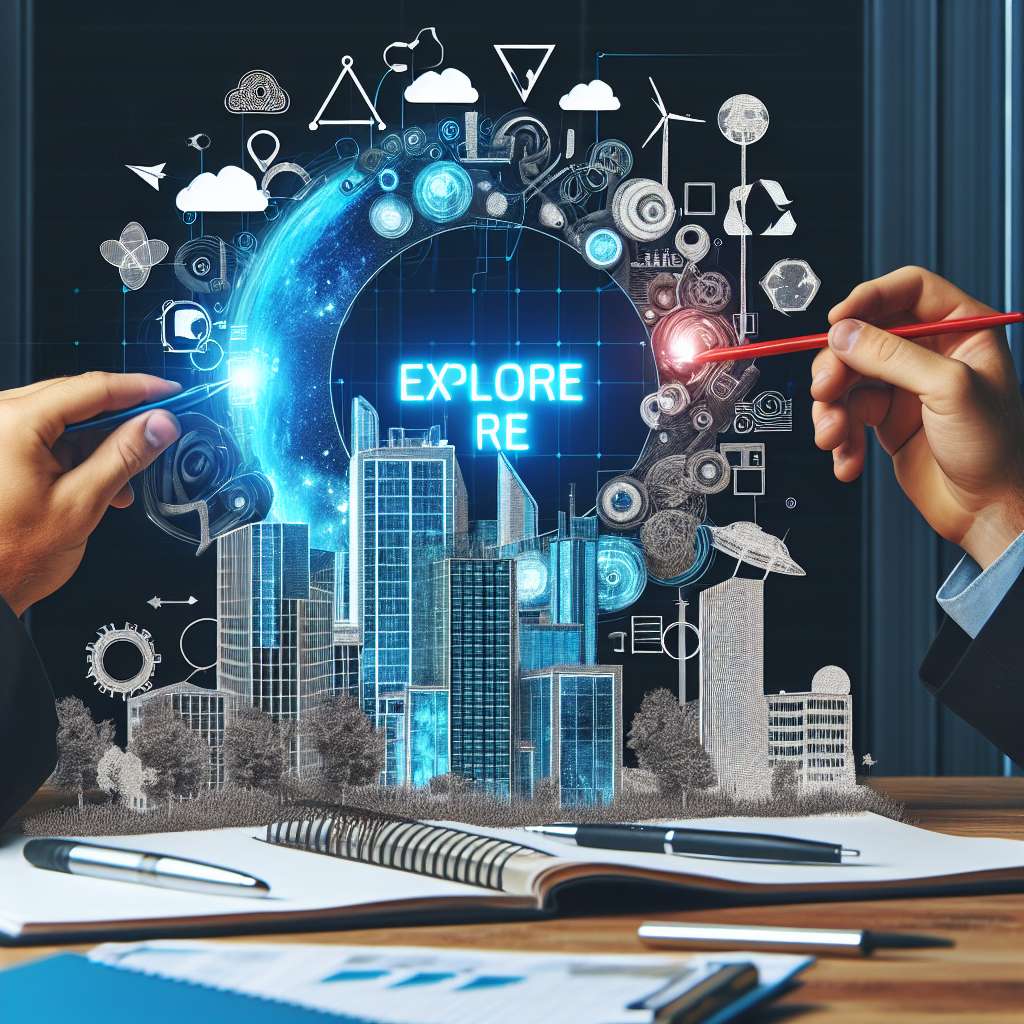 INTRODUCCIÓN

La empresa seleccionada para este informe es [Nombre de la Empresa], una compañía líder en [industria] con sede en [ubicación]. Esta empresa se destaca por [mision, vision, valores]. En el presente informe, se proporcionará una descripción detallada de la empresa, su estructura organizativa, sus productos o servicios ofrecidos, su estrategia de mercado, sus recursos humanos y financieros, así como su rendimiento y logros hasta la fecha.

DESARROLLO

DESCRIPCIÓN DE LA EMPRESA

[Nombre de la Empresa] fue fundada en el año [año de fundación] y ha crecido rápidamente desde sus inicios. La empresa se dedica a [actividad principal de la empresa] y se ha consolidado como uno de los principales actores en la industria. Su misión es [misión de la empresa] y su visión es [visión de la empresa].

ESTRUCTURA ORGANIZATIVA

La empresa cuenta con una estructura organizativa claramente definida, que se divide en varios departamentos o áreas funcionales. Estas áreas incluyen:

1. Departamento de Finanzas y Contabilidad: encargado de la gestión financiera de la empresa, incluyendo la contabilidad, el análisis financiero y la planificación presupuestaria.

2. Departamento de Recursos Humanos: responsable de reclutar, contratar y capacitar al personal de la empresa, así como de gestionar las políticas de recursos humanos y las relaciones laborales.

3. Departamento de Operaciones: encargado de la producción, logística y gestión de la cadena de suministro. Este departamento garantiza que los productos o servicios se entreguen de manera eficiente y puntual a los clientes.

4. Departamento de Ventas y Marketing: responsable de desarrollar estrategias de marketing y ventas para promocionar los productos o servicios de la empresa, así como de establecer relaciones con clientes y socios comerciales.

5. Departamento de Tecnología de la Información: encargado de mantener y actualizar los sistemas informáticos y la infraestructura tecnológica de la empresa, así como de proporcionar soporte técnico a los empleados.

PRODUCTOS O SERVICIOS

La empresa ofrece una amplia gama de productos o servicios que incluyen [lista de productos o servicios]. Estos productos o servicios se han ganado una excelente reputación en el mercado debido a su [beneficios clave]. La empresa utiliza tecnología de vanguardia y técnicas innovadoras en la producción de sus productos o en la prestación de sus servicios, lo que la distingue de sus competidores.

ESTRATEGIA DE MERCADO

[Nombre de la Empresa] ha adoptado una estrategia de mercado centrada en [enfoque estratégico]. Esta estrategia se basa en [principios estratégicos clave] y busca [objetivos estratégicos]. La empresa se ha destacado en el mercado al [diferenciación competitiva]. Además, [Nombre de la Empresa] se ha expandido internacionalmente, lo que le ha permitido aumentar su participación en el mercado global.

RECURSOS HUMANOS

La empresa cuenta con un equipo altamente calificado y comprometido de empleados en diferentes áreas funcionales. El personal de la empresa se selecciona cuidadosamente y se brinda formación y desarrollo continuo para garantizar su crecimiento y rendimiento óptimo. La cultura empresarial fomenta la colaboración, la innovación y el espíritu emprendedor entre los empleados.

RECURSOS FINANCIEROS

[Nombre de la Empresa] cuenta con fuertes recursos financieros que la respaldan en sus operaciones y expansión. La empresa ha logrado un sólido crecimiento de sus ingresos y tiene una base de clientes diversificada tanto en el mercado nacional como en el internacional. Además, ha mantenido un equilibrio financiero saludable al mantener un control riguroso sobre los costos y los procesos financieros.

RENDIMIENTO Y LOGROS

En términos de rendimiento y logros, [Nombre de la Empresa] ha logrado varios hitos destacados. Algunos de ellos incluyen [lista de logros destacados]. Estos éxitos se deben a la ejecución eficaz de la estrategia de mercado, la dedicación del equipo de empleados y el compromiso de brindar productos o servicios de calidad a los clientes.

CONCLUSIÓN

En resumen, [Nombre de la Empresa] se ha consolidado como un jugador clave en la industria [industria] debido a su enfoque estratégico, productos o servicios de calidad y la dedicación de su equipo de empleados. La empresa ha demostrado un sólido rendimiento y ha logrado varios hitos significativos a lo largo de su historia. Con una visión clara y una base financiera sólida, [Nombre de la Empresa] se encuentra bien posicionada para enfrentar los desafíos y aprovechar las oportunidades futuras.

BIBLIOGRAFÍA

[Lista de las fuentes utilizadas en el informe en formato APA]